University Course Review CommitteeAgendaMeeting # 281April 13, 2016	Tobin Room, Knight Hall 2:00 PMPresent: Lane Buchanan, Audrey Shalinsky, Rex Gantenbein, Reed Scull, Leslie Rush, Dave Whitman, Dan McCoy, Rodger Coupal, Pam Henderson, and Matthew TroyanekPart I – Course Modifications (Consent Agenda)College of AgricultureANSC1010	LIVESTOCK PRODUCTION, 4 hr.Current Course Description: Scope of industry, management of beef cattle, sheep, dairy cattle, horses, swine and poultry. Introduces breeding and genetics, reproduction and nutrition of domestic animals. Acquaints students with wool, meat, dairy and poultry products.Prerequisites: NoneProposed Course Title: INTRODUCTION TO ANIMAL SCIENCEProposed Course Description: Introduction to the field of animal science, including meat and dairy products, nutrition, reproduction, breeding and genetics, livestock selection, and diseases and health of domestic livestock species, with application to the management of beef cattle, sheep and wool, dairy cattle, swine, and horses. (Normally offered fall semester).Proposed Term: Fall 2016Action: ApproveANSC3550	LIVESTOCK JUDGING, 1 to 2 hr. (Max. 6)Current Course Description: Livestock judging only. Students representing the university in national and regional contests are selected from this course. Requires field trips.Prerequisites: 6 hours in animal science.Proposed Credit Hours: 1 to 2 hr. (Max. 3)Proposed Course Title: ADVANCED LIVESTOCK EVALUATION.Proposed Course Description: Students representing the university in national and regional contests are selected from this course. Requires field trips.Proposed Prerequisites: ANSC 3545Enforce in Banner: YesProposed Term: Fall 2016Action: ApproveANSC3555	EQUINE EVALUATION AND SELECTION, 2 hr.  Current Course Description: Objectively evaluate equine for performance and breeding purposes according to breed standards and or discipline.  Emphasis will be placed on learning how conformation relates to overall function and longevity of equine.  Competitive horse judging team criteria will be used to build organizational skills, equine terminology, and communication skills.Prerequisites: ANSC 1010 and ANSC 1030.Proposed Credit Hours: 3 hr.  Proposed Term: Fall 2016Action: ApproveANSC3560	ADVANCED EQUINE EVALUATION AND SELECTION, 1-2 hr. (max. 6)  Current Course Description: Objectively evaluate equine for halter and performance according to breed standards and or discipline.  Competitive horse judging team criteria will be used to build organizational skills, equine terminology, and communication skills.   Students will compete as members of the Collegiate Horse Judging Team and represent University of Wyoming at national horse judging competitions.Prerequisites: ANSC 3555 and consent of instructor.Proposed Credit Hours: 1-2 hr. (max. 3)  Proposed Term: Fall 2016Action: ApproveAGRI4990	ELEMENTS OF LEADERSHIP, 1 hr.Current Course Description: Accommodates topics whose subject matter is not included in other College of Agriculture offerings. Please see the class schedule for current topic.Prerequisites: WB or COM2.Grading System: A/SProposed Credit Hours: 3 hr.  Proposed Course Number: AGRI 4700Proposed Course Description: Focuses on a basic understanding of theory and practice. Will develop self-awareness and provide a foundation for continued development of leadership skill in the workplace, the community and the home.Proposed Grading System: A/FEnforce in Banner: Yes Proposed Term: Fall 2016Action: ApproveFCSC2110	FUNDAMENTALS OF AGING AND HUMAN DEVELOPMENT, 3 hr.  Current Course Description: Discusses aging as a lifelong process, involving interrelationships of the individual and his or her environment. Includes future demographic trends, family health care, social policy and mass media.Prerequisites: None.Proposed Prerequisites: PSYC 1000 or SOC 1000Enforce in Banner: YesProposed Term: Fall 2016Action: ApproveFCSC3119	PARENT CHILD RELATIONSHIP, 3 hr.  Current Course Description: Research and theory related to the process of the parent-child relationship across the lifespan. Emphasizes developmental and family theory, contexts that influence parent-child relationships and application to professional practice.Prerequisites: FCSC 2121 or PSYC 1000 or EDST 2450; junior standing.Proposed Prerequisites: FCSC 2121 or FCSC 2131Enforce in Banner: YesProposed Term: Fall 2016Action: ApproveFCSC3122	ADOLESCENCE, 3 hr.  Current Course Description: Studies biological, cognitive, and social/emotional development and adjustment within the adolescent and emerging adulthood years. Emphasis on the importance of theoretically grounded research and the integration of theory, research, and practice during adolescence...Prerequisites: PSYC 2300 or EDST 2450 or FCSC 2110 or FCSC 2121.Proposed Prerequisites: PSYC 1000Enforce in Banner: YesProposed Term: Fall 2016Action: ApproveFCSC3129	SOCIAL DEVELOPMENT IN YOUNG CHILDREN, 3 hr.  Current Course Description: Designed to provide professional child development and early childhood education majors with an opportunity to learn more about how to encourage healthy social development in young children. In addition, 	topics of self-esteem, emotional regulation, and secure attachment will be discussed in depth with regards to how they affect overall development.Prerequisites: FCSC 2121 or 2122.Proposed Prerequisites: FCSC 2121 or PSYC 2300Enforce in Banner: YesProposed Term: Fall 2016Action: ApproveFCSC3140	MATERNAL, INFANT AND ADOLESCENT NUTRITION, 3 hr.  Current Course Description: Addresses factors affecting dietary patterns and practices as well as nutritional requirements prior to and encompassing pregnancy and lactation and continuing through infancy and adolescence.Prerequisites: FCSC 1140 or 1141 and LIFE 1010 and ZOO 3115.Proposed Course Number: FCSC 4044Proposed Course Description: Addresses nutrition requirements prior to and during pregnancy and lactation and continuing through infancy and adolescents and the physiological and endocrine changes influencing such requirements. Discusses dietary patterns and practices and the importance of healthy lifestyles during these periods for disease prevention and treatment.Proposed Prerequisites: FCSC1141; LIFE 1010; ZOO 3115.Enforce in Banner: YesProposed Dual listed: FCSC 5044Proposed Term: Fall 2016 Action: ApproveFCSC3220	MULTICULTURAL INFLUENCES ON CHILDREN AND FAMILIES, 3 hr. Current Course Description: Designed to enrich students’ understanding of cultural contexts of children and families.  Issues to be explored will include cultural values, learning styles, acquisition of concepts of race and ethnicity, bi-lingualism, the theory of bi-cultural/bi-cognitive development, and effective communication and problem-solving strategies that apply in multiple professional settings. Prerequisites: PSYC 1000 or FCSC 2121 or PSYC 2300 or FCSC 2131; and Junior standing.  Proposed Prerequisites: FCSC 2121 or PSYC 2300 or FCSC 2131Enforce in Banner: YesProposed Term: Fall 2016Action: ApproveFCSC4142	NUTRITION AND THE ELDERLY, 1 hr.  Current Course Description: Studies nutrition requirements in elderly as affected by physiological changes with aging; covers special problems and food assistance programs for the elderly.Prerequisites: FCSC 1140 or 1141; LIFE 1010.Dual listed: FCSC 5152Proposed Credit Hours: 3 hr. (max 9)Proposed Course Number: FCSC 3142Proposed Course Title: GERIATRIC NUTRITIONProposed Course Description: Studies nutrition requirements in elderly as affected by physiological changes with aging and the impact of nutrition and healthy lifestyle on prevention and treatment of age related conditions, diseases and social issues.Proposed Prerequisites: FCSC 1140; LIFE 1010.Enforce in Banner: YesProposed Dual listed: NoneProposed Term: Fall 2016Action: ApproveFCSC4112	FAMILY DECISION-MAKING AND RESOURCES MANAGEMENT, 3 hrs. Current Course Description: Utilizes theories to facilitate understanding of problem-solving and resource management in various family structures/contexts across the life span.  Emphasizes internal family dynamics, global interdependence, critical thinking, cultural examination, ethical decision-making, and self-reflection. Designed to meet family studies requirement for license in marriage and family therapy at graduate level. Companion website used. Dual listed: FCSC 5112.Prerequisites: PSYC 1000 or SOC 1000 or COJO 1030 or 1040; junior standing.  Proposed Prerequisites: PSYC 1000 or SOC 1000 or COJO 1030 or 1040; COM2Enforce in Banner: YesProposed Term: Fall 2016Action: ApproveFCSC4113	CONSUMER ISSUES, 3 hrs. Current Course Description: Provides research/applied understanding of consumer rights/responsibilities, government/business roles, legislation, advocacy, and redress. Emphasizes introductory consumer law/legal research, critical thinking, self-reflection, and cultural examination. Ethical theories and issues examined within an interdependent world. Meets requirements for certification in family and consumer sciences education. Internship opportunities possible upon successful completion. Companion website used.Dual listed: FCSC 5113Prerequisites: ECON 1000 or SOC 1000 or PSYC 1000, junior standing.  Proposed Prerequisites: ECON 1000 or SOC 1000 or PSYC 1000 and WB/COM2.Enforce in Banner: YesProposed Term: Fall 2016Action: ApproveFCSC4124	FAMILIES OF YOUNG CHILDREN WITH SPECIALS NEEDS, 3 hrs. Current Course Description: Deals with importance of including family in the process of early intervention with the preschool child with special needs.Prerequisites: PSYC 1000 or SOC 1000 or COJO 1030 or 1040; junior standing.  Proposed Prerequisites: FCSC 2121 or PSYC 2300 and junior/senior standing.Enforce in Banner: YesProposed Term: Fall 2016Action: ApproveFCSC4125	PROFESSIONAL PRACTICES IN HUMAN DEVELOPMENT AND FAMILY SCIENCES, 3 hrs. Current Course Description: Explores key issues related to professional practice in Human Development and Family Sciences. Particular attention is paid to skills and knowledge needed to work in community-based, prevention focused settings with individuals and families across the lifespan.Prerequisites: FCSC 2131; FCSC 2133; senior standing.Proposed Prerequisites: FCSC 2110, FCSC 3119, FCSC 3220, and FCSC 3122.Enforce in Banner: YesProposed Term: Fall 2016Action: ApproveFCSC4130	INTERNSHIP IN CHILD DEVELOPMENT, 3 hrs. Current Course Description: Provides professional child development and early childhood education majors with an in-depth experience working with children from birth to age five. Students gain experience including planning lessons, teaching, assessing children and conducting parent conferences.Prerequisites: FCSC 2121; EDEC 3000; EDEC 3220 or EDEC 4320; senior standing.Proposed Prerequisites: FCSC 2121; EDEC 3000; EDEC 3220; senior standing.Enforce in Banner: YesProposed Term: Fall 2016Action: ApproveFCSC4131	ADMINISTRATION INTERNSHIP IN CHILD DEVELOPMENT, 3 hrs. Current Course Description: Provides professional child development and early education majors with an in-depth experience working with families and staff. Students gain experience in observing and assessing early childhood programs, planning and presenting staff training/professional workshops, staff supervision, writing newsletters, and other professional documents and professional activities.Prerequisites: FCSC 2121; FCSC 4127; EDEC 3220 or EDEC 4320.Proposed Prerequisites: FCSC 2121; FCSC 4127; Senior standing.Enforce in Banner: YesProposed Term: Fall 2016Action: ApproveFDSC3550	MEAT JUDGING, 1-2 hr. (max. 6)  Current Course Description: USDA grading standards, value pricing, yield and quality attributes of meat are used to evaluate products.  Students who represent the university in national and regional contests are selected form this class. Requires field trips.Prerequisites: FDSC 2040 or 6 credits in ANSC/FDSC.Proposed Credit Hours: 1-2 hr. (max. 3)  Proposed Course Title: ADVANCED MEAT JUDGING.Proposed Course Description: Students representing the university in national and regional contests are selected from this course. Requires field trips.Proposed Prerequisites: FDSC 3545Enforce in Banner: YesProposed Term: Fall 2016Action: ApproveMOLB4450/	CELL AND DEVELOPMENTAL GENETICS, 3 hr.5450	Current Course Description: Integrates the genetic control of cell regulation and animal development in both vertebrate and invertebrate model systems such as Drosophila, C. elegans and the mouse. Includes studies of eukaryotic signal transduction, gene control, and current transgenic technologies.Prerequisites: MOLB 3000 and 4610.Dual listed: MOLB 4450 / MOLB 5450Proposed Prerequisites: MOLB 3000 and MOLB 4610 and LIFE 3050.Enforce in Banner: YesProposed Term: Spring 2017Action: ApproveCollege of Arts & SciencesAAST4990	TOPICS: ________________, 1 to 3 hr. (Max. 12)Current Course Description: In-depth study of a topic not offered as regular course.Prerequisites: AAST 1000. Proposed Prerequisites: COM 1Enforce in Banner: YesProposed Term: Fall 2016Action: ApproveHIST4463	AMERICAN INDIAN HISTORY 1783 - 1890, 3 hr.Current Course Description: Surveys the history of American Indians during the era of westward expansion.  Examines the impact of American westward movement and also the manifold changes that accompanied Indians moving west. Prerequisites: HIST/AIST 2290.Dual listed: HIST 5463Cross listed:  AIST 4463 / 5463.Proposed Prerequisites: COM 1Enforce in Banner: NoProposed USP: H and D Proposed Term: Fall 2016Action: ApproveMUSC4350	HISTORY AND LITERATURE OF JAZZ, 3 hr. Current Course Description: Surveys details of American jazz music from the turn of the century to present. Acquaints students with basic jazz materials, techniques and styles, as well as work of selected jazz masters and their work. For graduate credit, students must present extra paper or project determined by instructor.Prerequisites: COM 1Proposed USP: HProposed Term: Fall 2016Action: ApproveCollege of BusinessDSCI3210    INTRODUCTION TO OPERATIONS AND SUPPLY CHAIN MANAGEMENT, 3 hr.Current Course Description: An introductory course in production and operations management. Typical topics include operations strategy, quality management, facilities location, facilities layout, forecasting, inventory management, and production planning, scheduling and project management.Prerequisites: IMGT 2400 or equivalent, MATH 2355 or equivalent, STAT 2010 or equivalent and advanced business standing.Proposed Prerequisites: IMGT 2400, MATH 2355, and STAT 2010.Enforce in Banner: YesProposed Term: Spring 2016Action: ApproveCollege of EngineeringCHE5190	POLYMER CHEMISTRY AND ENGINEERING, 3 hr.Current Course Description: Intended for science and engineering students, is an introduction to the characterization and properties of polymeric materials. Introduces synthesis, architecture, microstructure analysis, molecular weight determination, solution properties, thermal properties and mechanical properties of polymeric materials.Prerequisites: CHEM 4507Proposed Course Description: This course discusses basic methods in the synthesis of polymers (polymerization) as well as their applications toward to common and new promising polymer products. In addition, the kinetics of these methods, the synthetic processing techniques and the end products will be addressed together with applications and characterization of various polymers.Proposed Prerequisites: CHE 3015; CHE 4060, and CHEM 2440.Enforce in Banner: YesProposed Term: Fall 2016Action: ApproveCHE5890	CHEMICAL AND PETROLEUM ENGINEERING, 1 hr. (max. 9)Current Course Description: Departmental seminar on current research with formal training for student presentation of technical papers. S/U only. Prerequisites: Graduate standingDual listed: PETE 5890Proposed Course Title: CHEMICAL ENGINEERING SEMINARProposed Dual listed: NoneProposed Term: Spring 2017Action: ApproveCollege of Health SciencesNURS5895	FINAL DNP PRACTICUM, 6 hr. Current Course Description: Final clinical experience provides learners with the opportunity to integrate previous learning from the DNP program in the provision of evidence-based health care.Prerequisites: Admission to DNP program.Proposed Credit Hours: 5-6 hr. (max 6)Proposed Term: Summer 2017Action: ApproveSPPA5110	CRANIOFACIAL DISORDERS, 2 hrs.Current Course Description: Studies communication disorders related to cleft lip and palate disorders and associated craniofacial sequences and syndromes. Assessment and treatment of these communication disorders is presented in the context of interdisciplinary management. Surgical and nonsurgical treatment procedures employed to manage speech problems associated with velopharyngeal insufficiency are included.Prerequisites: SPPA 3265, SPPA 3210Proposed Prerequisites: SPPA 3265, SPPA 2210Proposed Credit Hours: 3 hr. Proposed Term: Summer 2017Action: ApproveSPPA5130	APHASIA, 3 hr.Current Course Description: This three unit course in Aphasia covers all of the neurogenic language disorders, and it is designed to provide graduate students in speech-language pathology with a basic understanding of the neuroanatomical / physiological basis of language, as well as the nature, evaluation and management of individuals with neurogenic language disorders.Prerequisites: SPPA 4380.Proposed Credit Hours: 4 hr.Proposed Course Title: ADULT NEUROGENIC DISORDERSProposed Course Description: This course will cover acquired neurogenic communication disorders. Topics include language disorders (focusing on Aphasia) as well as cognitive-communication disorders (i.e., Traumatic brain injury, Right Hemisphere Dysfunction, and Neurocognitive disorder). This graduate course provides 1) a basic understanding of the neuroanatomical/physiological basis and 2) instruction regarding evaluation and treatment methodsProposed Term: Fall 2017Action: ApproveOther CollegesENR2800	OUTDOOR LEADERSHIP, 2 hr.Current Course Description: Designed to increase knowledge and competencies related to leading others in the outdoors. Significant focus is on self-awareness, judgment, and decision-making. The specific skills and theories students learn throughout provide a foundation for other leadership endeavor.Prerequisites: Consent of instructorProposed Credit Hours: 3 hr.Proposed Term: Spring 2017Action: Approve    Part II – Courses to Discontinue (Consent Agenda) Other Colleges  ERS1101	FYS: ENERGY AND SOCIETY, 3 hr. Course Description: Through focused research and critical examination of diverse information, students will explore how energy resource use and development has shaped Wyoming – past, present, and future. The course will actively engage students in meaningful issues through an interdisciplinary approach to promote thoughtful and informed dialogue targeting Wyoming’s energy resource use and development.Prerequisites: Freshman standing.Proposed Term: Fall 2016Rationale: This course is being discontinued as an FYS course.  It has been changed to ERS 1000 Energy and Society and has been approved for USP PN Physical and Natural World.Action: ApprovePart III – Courses for Addition (Regular Agenda)College of Agriculture ANSC1009	INTRODUCTION TO ANIMAL SCIENCE FOR 4-H/YOUTH, 4 hr.  Proposed Course Description: Introduction to the field of animal science, including meat and dairy products, nutrition, reproduction, breeding and genetics, livestock selection, and diseases and health of domestic livestock species, with application to the management of beef cattle, sheep and wool, dairy cattle, swine, and horses. Intended for high school undergraduates.Prerequisite: None.Enforce in Banner: NoProposed Term: Fall 2016Rationale: ANSC 1009 is an introductory course for high school undergraduate guests wishing to become better informed about animal biology, care, nutrition, genetics, and science of meat, dairy & wool products. The course will be under the direction of animal science faculty and UW Extension Educators. The course will be taught over a 3 year period culminating in an on-campus segment in year 3. Students may enter in any year, but must complete 3 full years and the on-campus segment.Action: ApproveANSC3545	INTRODUCTION TO LIVESTOCK EVALUATION, 3 hr. Proposed Course Description: Objectively evaluate livestock species including cattle, sheep, swine, and goats for both market and breeding standards. Improve communication skills and terminology through oral and written reasons. Gain an understanding of expected progeny differences and how they relate to selection and livestock production.Prerequisite: FDSC 2040 or instructor approval.Enforce in Banner: NoProposed Term: Fall 2016Rationale: Currently ANSC 3550 (Livestock Judging) is a variable credit course witl1options to repeat. As it is set up now, any student interested in livestock judging takes an introduction class in the fall, and if they are interested in joining the traveling team, they re-take the class. This proposal is to separate these out so that the introduction class alone is ANSC 3545, and the travelling/ competing team course number would remain as the current ANSC 3550.  This change will be similar in structure to that of the Equine Judging course series with ANSC 3555 as the introductory course followed by ANSC 3560 for the traveling/ competing team. We are also proposing that the same changes be made to the FDSC 3550 (Meat Judging) course being changed to FDSC 3545 (intro) and 3550 (travelling team). Additionally, we are requesting to change the introductory course a fixed 3 credit hours (currently variable 1-2) based upon the number of classroom/ contact hours involved with this course.  The traveling/ competing team course will remain for variable credit.Action: ApproveFDSC3545	INTRODUCTION TO MEAT JUDGING, 3 hr.Proposed Course Description: USDA grading standards, value pricing, yield and quality attributes of meat are used to evaluate products. Improve communication skills and terminology through oral and written reasons.  Requires field trips.Prerequisite: FDSC 2040Enforce in Banner: NoProposed Term: Fall 2016Rationale: Currently FDSC 3550 (Meat Judging) is a variable credit course with options to repeat. As it is set up now, any student interested in meat judging takes an introduction class in the fall, and if they are interested in joining tl1e travelling team, they re-take the class. This proposal is to separate these out so that the introduction class alone is FDSC 3545, and the travelling/ competing team course number would remain as the current FDSC 3550. This change will be similar in structure to that of the Equine Judging course series with ANSC 3555 as the introductory course followed by ANSC 3560 for the travelling/ competing team. We are also proposing that the same changes be made to the ANSC 3550 (Livestock Judging) course being changed to ANSC 3545 (intro) and 3550 (traveling team). Additionally, we are requesting to change the introductory course a fixed 3 credit hours (currently variable 1-2) based upon the number of classroom/contact hours involved with this course. The traveling/ competing team course will remain for variable credit.Action: ApproveCollege of Arts & SciencesHIST	5910	SEMINAR IN HISTORY PROFESSION, 3 hrs.Proposed Course Description: This seminar introduces graduate students to the profession of history through targeted readings, projects, guest speakers, and workshops.  Topics covered include: archival research and source analysis, schools of thought and methodologies used by professional historians, career options in history, college teaching and course design, grant applications, and professional networking.Prerequisite: Graduate standing in history.Proposed Term: Fall 2016Rationale: This CARF requests one action: the creation of a new graduate-level seminar (HIST 5910) entitled “Seminar on the History Profession.”  A version of this seminar has been taught for the past four years under the course number 5900 (Practicum in College Teaching), and is a required course for M.A. students in History.  The curriculum covered in this course has outgrown that title and its appropriate description, and so I propose a new course, with a new number.Action: ApproveJAPN2070	CONVERSATIONAL JAPANESE ABROAD, 4 hr.Proposed Course Description: Japanese language and cultural study in Japan led by UW faculty. Prerequisite: JAPN 1020Enforce in Banner: YesProposed Term: Summer 2017Rationale: To create an intensive summer language program for Japanese language students and minors who cannot travel overseas during the academic year. Currently, the only short term study abroad to Japan is for Honors students.Action: ApproveCollege of EducationCNSL5630	ADVANCED ISSUES IN COUNSELOR PREPARATION, 3 hr.Proposed Course Description: This course will serve as a capstone for all master's level counselor education students.  Previous learning will be reviewed and synthesized with knowledge related to advanced professional issues and major trends in the field. Research­ based best practices, counselor wellness, and an integrated counselor professional identity will be the focus.Prerequisite: Graduate standing.Enforce in Banner: YesProposed Term: Spring 2017Rationale: This course will serve as a capstone for all master's level counselor education students. Previous learning will be reviewed and synthesized with knowledge related to advanced professional issues and major trends in the field. Research-based best practices, counselor wellness, and an integrated counselor professional identity will be the focus. This course is justified   for two primary reasons: 1.There is currently no capstone or integrative course for the Master's program, and 2.This course will replace a current required course which is not as relevant to the accreditation standards as will be this new course.Action: ApproveEDSE4280	SUBJECT MATTER SPECIFIC METHODS: COMPUTER SCIENCE, 2 hr.Proposed Course Description: Introduction of content and pedagogy in Computer Science Education. Includes pedagogy, pedagogical content knowledge, and content curriculums for teaching computer science at secondary school levels. A variety of instructional procedures will be employed including group work, modeling, lab work, micro-teaching, and lecture / demonstration.Prerequisite: COSC 3100 (or concurrent enrolment) and COSC 3020 Enforce in Banner: NoProposed Term: Spring 2016Rationale: None given.Action: ApproveCollege of Health SciencesNURS5405	THEORETICAL FOUNDATIONS FOR NURSING, 3 hr.  Proposed Course Description: Emphasis on critical analysis of theory as a foundation for leadership practice.Prerequisite: Admitted to UW’s MS Nursing Program; Co-requisite: NURS 5410 Enforce in Banner: NoProposed Term: Fall 2017Rationale: The FWWSON has a designed and developed a new Master of Science (MS) program of study focusing on the nurse leader. Program outcomes and associated curriculum content has changed requiring the design and development of all new courses. Action: ApproveNURS5410	BECOMING A LEADER, 3 hr.  Proposed Course Description: Emphasis on strategic use of self as a foundation for professional leadership development.Prerequisite: Admitted to UW’s MS Nursing Program; Co-requisite: NURS 5405 Theoretical Foundations for Nursing.Enforce in Banner: NoProposed Term: Fall 2017Rationale: The FWWSON has a designed and developed a new Master of Science (MS) program of study focusing on the nurse leader. Program outcomes and associated curriculum content has changed requiring the design and development of all new courses. Action: ApproveNURS5415	EVIDENCE-INFORMED DECISION-MAKING, 3 hr.  Proposed Course Description: Emphasis on use of a guiding framework to conduct a methodical process for evidence-informed decision making.Prerequisite: NURS 5405; NURS 5410; NURS 5420Enforce in Banner: NoProposed Term: Spring 2018Rationale: The FWWSON has a designed and developed a new Master of Science (MS) program of study focusing on the nurse leader. Program outcomes and associated curriculum content has changed requiring the design and development of all new courses. Action: ApproveNURS5420	LEADERSHIP WITHIN HEALTH CARE SYSTEMS, 3 hr.  Proposed Course Description: Emphasis on strategic use of systems and outcomes as a foundation for professional leadership development.Prerequisite: NURS 5405; NURS 5410; NURS 5415Enforce in Banner: NoProposed Term: Spring 2018Rationale: The FWWSON has a designed and developed a new Master of Science (MS) program of study focusing on the nurse leader. Program outcomes and associated curriculum content has changed requiring the design and development of all new courses. Action: ApproveNURS5425	HEALTH POLICY FOR RURAL & GLOBAL POPULATION HEALTH, 3 hr.  Proposed Course Description: Emphasis on health policy as it influences rural and global population health.Prerequisite: NURS 5415; NURS 5420; NURS 5430Enforce in Banner: NoProposed Term: Fall 2018Rationale: The FWWSON has a designed and developed a new Master of Science (MS) program of study focusing on the nurse leader. Program outcomes and associated curriculum content has changed requiring the design and development of all new courses. Action: ApproveNURS5430	POPULATION HEALTH, 3 hr.  Proposed Course Description: Emphasis on epidemiology and population health.Prerequisite: NURS 5415; NURS 5420; NURS 5425Enforce in Banner: NoProposed Term: Fall 2018Rationale: The FWWSON has a designed and developed a new Master of Science (MS) program of study focusing on the nurse leader. Program outcomes and associated curriculum content has changed requiring the design and development of all new courses. Action: ApproveNURS5435	EDUCATIONAL LEADERSHIP, 3 hr.  Proposed Course Description: Emphasis on learning frameworks of leadership development.Prerequisite: NURS 5425; NURS 5430 Enforce in Banner: NoProposed Term: Spring 2019Rationale: The FWWSON has a designed and developed a new Master of Science (MS) program of study focusing on the nurse leader. Program outcomes and associated curriculum content has changed requiring the design and development of all new courses.Action: ApproveNURS5440	SCIENCE OF QUALITY IMPROVEMENT & SAFETY, 3 hr.  Proposed Course Description: Emphasis on theoretical and scientific foundations for quality improvements and safety in health education.Prerequisite: NURS 5425; NURS 5430; NURS 5435Enforce in Banner: NoProposed Term: Spring 2019Rationale: The FWWSON has a designed and developed a new Master of Science (MS) program of study focusing on the nurse leader. Program outcomes and associated curriculum content has changed requiring the design and development of all new courses.Action: ApproveNURS5451	ADVANCED LEADERSHIP STRATEGIES, 3 hr.  Proposed Course Description: Emphasis on optimization of leadership.Prerequisite: NURS 5435; NURS 5440; Co-req NURS 5461Enforce in Banner: NoProposed Term: Fall 2019Rationale: The FWWSON has a designed and developed a new Master of Science (MS) program of study focusing on the nurse leader. Program outcomes and associated curriculum content has changed requiring the design and development of all new courses.Action: ApproveNURS5452	CURRICULUM DEVELOPMENT, 3 hr.  Proposed Course Description: Emphasis on the process of developing curricula in nursing educational or healthcare setting to include evaluation of program outcomes. Prerequisite: NURS 5435; NURS 5440; Co-req NURS 5462Enforce in Banner: NoProposed Term: Fall 2019Rationale: The FWWSON has a designed and developed a new Master of Science (MS) program of study focusing on the nurse leader. Program outcomes and associated curriculum content has changed requiring the design and development of all new courses.Action: ApproveNURS5461	BUSINESS OF HEALTHCARE, 3 hr.  Proposed Course Description: Emphasis on leading and managing entrepreneurial healthcare opportunities. Prerequisite: NURS 5435; NURS 5440; Co-req NURS 5451Enforce in Banner: NoProposed Term: Fall 2019Rationale: The FWWSON has a designed and developed a new Master of Science (MS) program of study focusing on the nurse leader. Program outcomes and associated curriculum content has changed requiring the design and development of all new courses.Action: ApproveNURS5462	TEACHING METHODOLOGIES & EVALUATION, 3 hr.  Proposed Course Description: Emphasis on evidence-based teaching methodologies, development of course materials, and evaluation of student learning outcomes.Prerequisite: NURS 5435; NURS 5440; Co-req NURS 5452Enforce in Banner: NoProposed Term: Fall 2019Rationale: The FWWSON has a designed and developed a new Master of Science (MS) program of study focusing on the nurse leader. Program outcomes and associated curriculum content has changed requiring the design and development of all new courses.Action: ApproveNURS5471	CAPSTONE: EXPERIENCE IN RURAL LEADERSHIP, 6 hr.  Proposed Course Description: Experiential learning in rural healthcare leadership.Prerequisite: NURS 5451; NURS 5461Enforce in Banner: NoProposed Term: Spring 2020Rationale: The FWWSON has a designed and developed a new Master of Science (MS) program of study focusing on the nurse leader. Program outcomes and associated curriculum content has changed requiring the design and development of all new courses.Action: ApproveNURS5472	INTEGRATED ADVANCED PATHOPHYSIOLOGY, PHARMACOLOGY, & ASSESSMENT, 3 hr.  Proposed Course Description: Emphasis on integration of advanced pathophysiology, and assessment in relation to chronic conditions.Prerequisite: NURS 5452; NURS 5462Enforce in Banner: NoProposed Term: Spring 2020Rationale: The FWWSON has a designed and developed a new Master of Science (MS) program of study focusing on the nurse leader. Program outcomes and associated curriculum content has changed requiring the design and development of all new courses.Action: ApproveNURS5482	CAPSTONE: EXPERIENCE IN EDUCATIONAL LEADERSHIP, 3 hr.  Proposed Course Description: Experiential learning in educational leadership.Prerequisite: NURS 5452; NURS 5462; Co-req: NURS 5472Enforce in Banner: NoProposed Term: Spring 2020Rationale: The FWWSON has a designed and developed a new Master of Science (MS) program of study focusing on the nurse leader. Program outcomes and associated curriculum content has changed requiring the design and development of all new courses.Action: ApprovePHCY	5142	HEALTH ECONOMIC DECISION ANALYSIS, 2 hr.Proposed Course Description: This class is designed to provide the student with the methods of comparative effectiveness research with special focus on how various decision makers use comparative effectiveness data to assist in decision-making.Prerequisite: PHCY 5141 Intro to Health Economics & Outcomes.Enforce in Banner: YesProposed Term: Fall 2016Rationale: This is a new course in the newly approved online Master’s in Health Services Administration offered by the School of Pharmacy.Action: ApprovePHCY6040	POST-GRADUATE CAREER PLANNING, 1 hr. Proposed Course Description: This course helps student pharmacists make informed career choices. It is designed to allow students to prepare a CV and enhance a job search, interview and develop cover-letter writing skills. Specific discussion topics will be largely focused on students’ interest areas.Prerequisite: PHCY 6480 or 6482, enrollment in professional PharmD program.Enforce in Banner: YesProposed Term: Spring 2017Rationale: This is a course that has been taught as an elective seminar course (PHCY 4170). It has become so popular that the School of Pharmacy would like to give it a PHCY course number as a stand-alone course.Action: ApprovePHCY6050	ONCOLOGY THERAPEUTICS, 1 hr. Proposed Course Description: This course is designed to provide an overview of oncology therapeutics. Students will gain a broad knowledge base of cancer therapeutics, adverse effects, drug interactions, long-term/late effects, and symptom management.  Oral chemotherapy and concepts critical to providing pharmaceutical care to patients on these agents will also be discussed.Prerequisite: P2 or P3 status in the professional PharmD program, or permission of instructor.Enforce in Banner: YesProposed Term: Fall 2017Rationale: This is a course that has been taught as an elective seminar course (PHCY 4170). It has become so popular that the School of Pharmacy would like to give it a PHCY course number as a stand-alone course.Action: ApprovePHCY5143	COMPARATIVE EFFECTIVENESS RESEARCH, 2 hrs. Proposed Course Description: This class is designed to provide the student with the methods of comparative effectiveness research with special focus on how various decision makers use comparative effectiveness data to assist in decision-making.Prerequisite: PHCY 5141Enforce in Banner: YesProposed Term: Fall 2016Rationale: This is a new course in the newly approved online Master’s in Health Services Administration offered by the School of Pharmacy.	Action: ApprovePHCY5144	MODELING IN HEALTH ECONOMICS, 2 hrs.  Proposed Course Description: This class is designed to provide the student with a basic understanding of the common deterministic and stochastic economic modeling techniques used in health economics.  Issues surrounding data acquisition and evaluation, handling uncertainty, and factors impacting the internal and external validity of the modeling process will be addressed.Prerequisite: PHCY 5142Enforce in Banner: YesProposed Term: Fall 2016Rationale: This is a new course in the newly approved online Master’s in Health Services Administration offered by the School of Pharmacy.Action: ApprovePHCY5242	THE FOOD AND DRUG ADMISSIONS, 2 hrs. Proposed Course Description: This course examines the regulatory climate for FDA-regulated drug and biological products.  Regulatory standards are reviewed (including discovery of new therapeutic modalities, their approval, manufacturing, promotion, and distribution), and the enforcement authority of the FDA is examined (focusing on methods that promote safe and effective drug use).Prerequisite: PHCY 5241Enforce in Banner: YesProposed Term: Fall 2016Rationale: This is a new course in the newly approved online Master’s in Health Services Administration offered by the School of Pharmacy.Action: ApprovePHCY5243	THE DRUG ENFORCEMENT ADMINISTRATION, 2 hrs. Proposed Course Description: This course examines the balance of health professionals and institutions working with regulators to develop programs that reflect both the best interests of individual patients and of society.  Focusing on challenges of treating chronic pain, prescription drug abuse, and actions that have led to conflict between regulators and health practitioners.Prerequisite: PHCY 5241Enforce in Banner: YesProposed Term: Fall 2016Rationale: This is a new course in the newly approved online Master’s in Health Services Administration offered by the School of PharmacyAction: ApprovePHCY5244	STATE REGULATIONS OF HEATH PROFESSIONS, 2 hrs. Proposed Course Description: This course examines how state regulatory agencies assure the initial competence of practitioners, as well as their continuing competence in the years following the completion of academic training.  The course also examines the factors that are applied to the regulation of health care settings, using the structure-process-outcomes typology of Donabedian.Prerequisite: PHCY 5241Enforce in Banner: YesProposed Term: Fall 2016Rationale: This is a new course in the newly approved online Master’s in Health Services Administration offered by the School of Pharmacy.Action: ApproveOther CollegesUWYO4965	DIRECTED STUDIES / RESEARCH PROBLEMS, 1 to 3 hr. (max. 12)Proposed Course Description: Interdisciplinary international undergraduate research or short-term study abroad project under   the text supervision of a visiting faculty member.  Topics and themes will vary, based on the international research and study abroad opportunities available.Prerequisite: Completion of COM 1 and consent of instructor. Undergraduate status in good academic standing. Additional prerequisites will be determined by instructor of record.Enforce in Banner: YesProposed Term: Fall 2016Rationale: UWYO offers an increasing number of short-term study abroad classes each year during the winter and summer breaks. These classes are generally taught by UW faculty, but we have also seen an increase in opportunities offered by faculty from other universities, both domestic and international. In some of these instances, the experts are not associated with a specific U \\7 academic department. Offering classes such as these through U\WO 4965 would allow students to receive UW credit and allow the course to be offered under UW supervision. Because these classes will be offered under the U \WO prefix, they would be applied to students' degree programs as upper-division elective credits outside of their majors (unless the major department chooses otherwise).   This option will also allow these study abroad courses to be multi-disciplinary without requiring cross-listing with multiple academic department s. A precedent for a course of this type can be found in many of the offerings under the UWYO prefix, such as 1101, First-Year Seminar. Hiring and supervision of faculty would be done by the Director of International Programs/Associate Dean of the Outreach School. This course option will only be used when the visiting faculty is not housed in a specific department, or in cases where an academic department declines to offer the class. Topics and international locales will vary based on the expertise of the visiting faculty. The highest level of academic rigor will be expected.Action: ApprovePart IV – FYS Courses for Addition (Consent Agenda)College of EngineeringEE1101	FYS: BITS & BYTES: A TASTE OF ELECTRONICS, 3 hrs.Proposed Course Description:  Students will critically examine and evaluate evidence, claims, beliefs, or points of view about meaningful, relevant issues related to Electrical and Computer engineering. Students will be introduced to active learning, inquiry of pressing issues, and individual and collaborative processing of ideas. In addition, students will be introduced to Electrical and Computer engineering areas using hands-on experiments.  This course involves problem solving, critical thinking and ethics, team work skills, hands-on experiments, as well as activities to help transition to university environment. (Normally offered fall and spring semesters).Proposed Prerequisite: Freshman standing.Enforce in Banner: YesProposed Term:  Fall 20xxRationale: This course fulfills the First-Year Seminar (FYS) requirement of the 2015 University Studies Program. Students will critically examine and evaluate evidence, claims, beliefs, or points of view about meaningful, relevant issues. Students will be introduced to active learning, inquiry of pressing issues, and individual and collaborative processing of ideas through the First-Year Seminar curriculum.Action: ApprovePart V – Tabled CoursesCollege of Arts and SciencesENGL3200 	TOPICS IN: MEDIEVAL LITERATURE, 3 hrs. (max. 12)Current Course Description: This course focuses on the language, literature, history and culture of England between 800 and 1485, including influential texts from continental and Arabic traditions.  Students will be taught to read Middle English and the class will include a translation component. Prerequisite: COM1 and 6 hours of 2000-level literature course.Enforce in Banner: YesProposed Term: Fall 2016 Rationale: We are revising our historical period coverage requirements in the English major.  Students will no longer be required to take our “survey” courses, two 4000-level literature courses before 1900, and the 4000-level Shakespeare course; instead, they will be asked to take 4/5 historical period courses of their choosing (Medieval, Renaissance, C18, C19, and C20/Contemporary Literature).  (Students in the English Studies track will only be asked to take 3/5 historical period courses.)  This course is part of that revised sequence.  The sequence as a whole ensures that students will get a broad historical grounding in Literary Studies.Action: ApproveENGL3300 	TOPICS IN: RENAISSANCE LITERATURE, 3 hrs. (max. 12)Current Course Description: Surveys important authors and texts from Britain, Europe, and the “new world” from 1500-1642. Covers major literary movements and genres, and contextualizes materials by discussing the historical, cultural, and political developments of the period. Examines how literature is produced and consumed in the sixteenth century. Specific focus varies by section. Prerequisite: COM1 and 6 hours of 2000-level literature courseEnforce in Banner: YesProposed Term: Fall 2016 Rationale: We are revising our historical period coverage requirements in the English major.  Students will no longer be required to take our “survey” courses, two 4000-level literature courses before 1900, and the 4000-level Shakespeare course; instead, they will be asked to take 4/5 historical period courses of their choosing (Medieval, Renaissance, C18, C19, and C20/Contemporary Literature).  (Students in the English Studies track will only be asked to take 3/5 historical period courses.)  This course is part of that revised sequence.  The sequence as a whole ensures that students will get a broad historical grounding in Literary Studies.			Action: ApproveENGL3400 	TOPICS IN: EIGHTEENTH-CENTURY LITERATURE, 3 hrs. (max. 12)Current Course Description: Topics in eighteenth-century American and/or British literatures. Readings situated amid the historical and social developments of the era, including the expansion of mercantilism and slavery, the spread of secularism, the rise of print capitalism, and the emergence of new ideas of self and authorship. Subject matter varies by section.Prerequisite: COM1, ENGL 2025 and 3 hours of 2000-level literature courseEnforce in Banner: YesGrading System: A/FProposed Term: Fall 2016 Rationale: The English department is revising the major. Among the requirements in the new major, students must take four out of five historical period courses, from a combination of courses spanning the 2000 and 3000 levels. This CARF proposal is for one of the historical courses, the 3000-level course on eighteenth-century literature.Action: ApproveENGL3500 	TOPICS IN: NINETEENTH-CENTURY LITERATURE, 3 hrs. (max. 12)Current Course Description: This course surveys authors, movements, and/or genres significant to 19th Century American or British Literature, and contextualizes materials by discussing the historical, cultural, and political developments of the period.Prerequisite: COM1 and 6 hours of 2000-level literature course in ENGL.Enforce in Banner: YesGrading System: A/FProposed Term: Fall 2016 Rationale: We are revising our historical period coverage requirements in the English major.  Students will no longer be required to take our “survey” courses, two 4000-level literature courses before 1900, and the 4000-level Shakespeare course; instead, they will be asked to take 4/5 historical period courses of their choosing (Medieval, Renaissance, C18, C19, and C20/Contemporary Literature).  (Students in the English Studies track will only be asked to take 3/5 historical period courses.)  This course is part of that revised sequence.  The sequence as a whole ensures that students will get a broad historical grounding in Literary Studies.Action: ApproveENGL3600 	TOPICS IN: 20th - CENTURY LITERATURE, 3 hrs. (max. 12)Current Course Description: Surveys important authors and texts from Britain, the U.S., and around the world from 1900 to present-day. Covers major literary movements and genres, including modernism and postmodernism, and contextualizes materials by discussing the historical, cultural, and political developments of the period. Examines how literature is produced in our contemporary moment.Prerequisite: COM1 and 6 hours of 2000-level literature course in ENGL.Enforce in Banner: YesGrading System: A/FProposed Term: Fall 2016 Rationale: We are revising our historical period coverage requirements in the English major.  Students will no longer be required to take our “survey” courses, two 4000-level literature courses before 1900, and the 4000-level Shakespeare course; instead, they will be asked to take 4/5 historical period courses of their choosing (Medieval, Renaissance, C18, C19, and C20/Contemporary Literature).  (Students in the English Studies track will only be asked to take 3/5 historical period courses.)  This course is part of that revised sequence.  The sequence as a whole ensures that students will get a broad historical grounding in Literary Studies.Action: Approve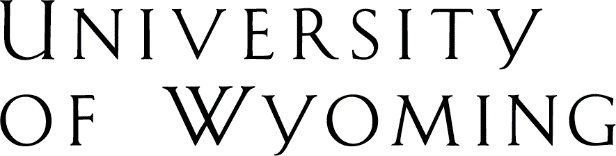 Office of the RegistrarDept. 3964; 1000 East University Ave. •  Laramie, WY 82071-3964(307) 766-5272 • fax (307) 766-3960 • e-mail: registrar@uwyo.edu • www.uwyo.edu 